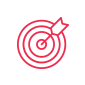 PurposeThis policy will provide a framework for: the development of specific emergency and evacuation procedures, practices and guidelines at being informed by a risk assessment that identifies potential emergencies at  raising the awareness of everyone attending  about potential emergency situations and appropriate responses.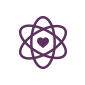 Policy StatementValues is committed to:providing a safe environment for all children, staff and persons participating in programs at having a plan to manage emergency situations in a way that reduces risk to those present on the premises,ensuring effective procedures are in place to manage emergency incidents at the service,ensuring an appropriate response during and following emergency incidents to meet the needs of the children, their families, staff and others at the service,informing parents/guardians how communication will be provided in a case of emergency. ScopeThis policy applies to the approved provider, persons with management or control, nominated supervisor, persons in day-to-day charge, early childhood teachers, educators, staff, students, volunteers, parents/guardians, children, and others attending the programs and activities of , including during offsite excursions and activities.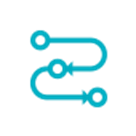 ProceduresEvery service is different; therefore, it is not practical to apply a generic emergency and evacuation procedure.  We recommend you refer to the Department of Education ‘the Guide to Developing Your Emergency Management Plan’ (the Guide). It will take you through your plan on a step-by-step basis. The Guide and other resources can be located at:  www.education.vic.gov.au/childhood/providers/regulation/Pages/emergencymanagementrequirements.aspxdepaRTBackground and Legislation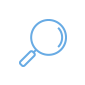 BackgroundThe Education and Care Services National Regulations 2011 define an emergency in relation to an education and care service as any situation or event that poses an imminent or severe risk to the persons at the service premises e.g., flood, fire or a situation that requires the service premises to be locked down.Comprehensive emergency management includes prevention, preparedness, response and recovery. Services are required to have policies and procedures in place detailing what needs to be done in an emergency, including an emergency and evacuation floor plan. These policies and procedures must be based on a risk assessment that identifies potential emergencies relevant to the service (Regulation 97).Policy and procedures should account for various emergency scenarios. These emergencies can encompass fires, smoke, personal injuries, threats, bomb threats, suspicious mail, biohazards, chemical spills, gas leaks, floods, and other natural disasters. In such situations, it may be necessary to evacuate or implement a lockdown. The policy and procedures must include comprehensive information to effectively handle all potential emergency situations within each specific service environment. Various emergency scenarios can entail varying levels of risk and demand different responses, depending on the location of the service. It is crucial to address these distinctions adequately in the policy and procedures. Every service is different, so it is not sufficient to apply generic policies and procedures to multiple services. You will need to contextualise your policies and procedures to your service’s operations and its unique context. In addition to the Education and Care Services National Law and National Regulations, service jurisdiction may have legislation regulating building facility requirements, such as workplace, health and safety legislation, which should also be considered.Early childhood services have a duty of care to all attending the facility including the children, staff, volunteers, students, visitors, and contractors.  It is also a requirement under the Occupational Health and Safety Act 2004 that employers provide a healthy and safe environment for all persons who access the service’s facilities and/or programs.All services in Victoria are required to have an Emergency Management Plan (EMP) (refer to Definitions) as part of their everyday operations and are required to regularly rehearse their emergency and evacuation procedures (Regulation 97). They must:Rehearse the procedures every 3 months and document it,Involve everyone present at the service at the time of the rehearsal. This includes all staff members, volunteers, children, and the responsible person who is present at the time of the rehearsal.A copy of the service’s emergency and evacuation policy and procedures must be available for inspection at the service premises at all times or on request.DET provides Emergency Management Plan Guidelines and an Emergency Management Plan template (refer to Sources) to assist services to develop and review their EMP (refer to Sources). A copy should also be attached to this policy.It is required in Element 2.2.2 of the National Quality Standard that your emergency and evacuation procedures are developed in conjunction with relevant authorities/experts. 
Legislation and StandardsRelevant legislation and standards include but are not limited to:Education and Care Services National Law Act 2010Education and Care Services National Regulations 2011 including Regulations 97, 98, 168(2)(e)National Quality Standard, including Quality Area 2: Children’s Health and SafetyOccupational Health and Safety Act 2004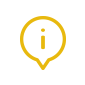 DefinitionsThe terms defined in this section relate specifically to this policy. For regularly used terms e.g., Approved provider, Nominated supervisor, Notifiable complaints, Serious incidents, Duty of care, etc. refer to the Definitions file of the PolicyWorks catalogue.Country Fire Authority (CFA): CFA respond to a variety of fire and emergency incidents. They are also involved in a range of other activities including:fire safety building inspectionsdelivering community awareness, education and safety programspost-incident analysis and fire investigationfire prevention planning and land use planning at a municipal levelBushfire at Risk Register (BARR): Kindergartens and childcare facilities assessed to be at the highest risk of fire are placed on the department's BARR. Inclusion on this register is a trigger for the kindergarten or childcare facility to pre-emptively close on days determined Catastrophic in their Bureau of Meteorology district, as well as other pre-emptive and preparedness actions in line with their fire risk categoryEmergency drill/rehearsal: A process to rehearse anticipated emergency scenarios or events, designed to help clarify roles and responsibilities, provide training and verify the adequacy of the emergency responseEmergency Management Plan (EMP): A written set of instructions for the service to prepare for and respond to emergencies. A guide to preparing an emergency plan and an Emergency Management Plan templates are available on the DET website (refer to Sources)Emergency services: Includes ambulance, fire brigade, police and state emergency services.Evacuation floor plan: An evacuation plan is used where it is deemed necessary to evacuate the immediate area or building to ensure the safety and wellbeing of children and adults. It may also have the name ‘evacuation diagram’Evacuation route: Continuous path of travel (including exits, public corridors and the like) from any part of a building to a safe placeFire Rescue Victoria (FRV): (previously known as Metropolitan Fire Brigade) respond to fires, complex rescues, road crashes, emergency medical calls and hazardous chemical spills. The FRV aims to reduce the incidence and impact of fire and other emergencies on the community. This is achieved through the delivery of educational strategies that assist the community to become more self-reliant, including:delivering expert fire and rescue services to the community they servedriving systemic change to the built environment through reforms to building design, regulations and legislation, andeducating the community through fire prevention programs that improve community safety and build resilienceFire safety adviser: A specified role in some jurisdictions. May coordinate fire safety management plans, fire and evacuation plans, procedures, review and practice, and give or arrange instruction to staff on evacuation and the operation of firefighting equipment.Hazard: A source or situation with a potential for harm in terms of human injury or ill health, damage to property, damage to the environment or a combination of theseIncident Management Team (IMT): Is the group of incident management personnel comprising of the incident controller and other personnel appointed to be responsible for the functions of operations, planning, and logisticsLock down: A security measure taken during an emergency to prevent people from leaving or entering a building or premises until the threat or risk has been resolvedLock in: A security measure taken during an emergency to prevent people from leaving a building or premises until the threat or risk has been resolved.Lock out: A security measure taken during an emergency to prevent people from entering a building or premises until the threat or risk has been resolvedMulti-storey building: a building with more than 2 storeys. A storey of a building includes the ground level and a level of a split level.Planned closure: services identified as being at high fire risk and on the DE’s Bushfire At-Risk Register will close on days determined to have a fire danger rating of Code Red by the Emergency Management Commissioner. Where possible, four to seven days’ notice of a planned closure will be provided. Services not on the Department’s Bushfire At-Risk Register will remain open, unless directly threatened by fire or another emergencyRisk assessment: A systematic process of evaluating the potential risks that may be involved in a projected activity or undertaking and determining suitable mitigations.Risk management: A structured approach to managing uncertainty related to a threat; a sequence of activities including the identification, assessment and prioritisation of risks followed by co-ordinated and economical application of resources to minimise, monitor and control the probability and/or impact of those risks.WorkSafe Victoria: The manager of Victoria’s workplace safety system. WorkSafe Victoria:strives to prevent workplace injuries, illness and fatalitiesprovides benefits to injured workers and helps them to return to workenforces Victoria’s occupational health and safety lawsprovides reasonably priced workplace injury insurance for employersprovides an emergency response service 24 hours per daySources and Related Policies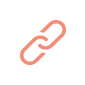 SourcesCommunity Early Learning Australia – CELA’s Simple Guide to bushfire advice for children’s services: cela.org.au/2020/12/04/bushfire-advice-2020Department of Education, Bushfire At-Risk Register: https://www.education.vic.gov.au/about/programs/health/pages/bushfirerisk.aspxDepartment of Education, Emergency Management in early childhood services: www.education.vic.gov.au/childhood/providers/regulation/Pages/emergencymanagementrequirements.aspxDepartment of Education, Risk Assessment Template: https://www.education.vic.gov.au/Documents/childhood/providers/support/Risk-assessment-table.docxFire Rescue Victoria: www.frv.vic.gov.auCountry Fire Authority: www.cfa.vic.gov.auState Emergency Service: www.ses.vic.gov.auWorkSafe Victoria: www.worksafe.vic.gov.auRelated PoliciesAdministration of First AidAdministration of MedicationChild Safe Environment and WellbeingEnrolment and Orientation Excursions and Service Events Delivery and Collection of ChildrenIncident, Injury, Trauma and IllnessOccupational Health and Safety StaffingSupervision of ChildrenEvaluation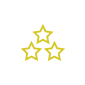 In order to assess whether the values and purposes of the policy have been achieved, the approved provider will:review the policy to determine whether it adequately addresses a range of potential emergency situationsregularly seek feedback from everyone affected by the policy regarding its effectiveness particularly following an emergencyreview procedures, including evacuation procedures, to determine their effectiveness, including timing and processesuse information gained from checks on documentation and practices and the Incident, Injury, Trauma and Illness Record to inform proposed changes to this policyrevise the policy and procedures as part of the service’s policy review cycle, or as required by legislation, research, policy and best practiceconsult with emergency services such as the FRV and CFA, to ensure the policy and procedures meet current best practicesnotifying all stakeholders affected by this policy at least 14 days before making any significant changes to this policy or its procedures, unless a lesser period is necessary due to risk (Regulation 172 (2)).Attachments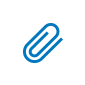 Emergency Management Plan template: https://www2.education.vic.gov.au/pal/emergency-critical-incident-management-planning/resources 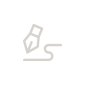 AuthorisationThis policy was adopted by the approved provider of  on December 2023 REVIEW DATE: June 2026ResponsibilitiesApproved provider and persons with management or controlNominated supervisor and persons in charge day-to-dayEarly childhood teachers, educators and all other staffParents/guardiansContractors, volunteers and studentsR indicates legislation requirement, and should not be deletedR indicates legislation requirement, and should not be deletedR indicates legislation requirement, and should not be deletedR indicates legislation requirement, and should not be deletedR indicates legislation requirement, and should not be deletedR indicates legislation requirement, and should not be deletedEnsuring the Emergency and Evacuation Policy and procedures are in place (Regulations 168) and available to all stakeholders (Regulations 171)RÖTaking reasonable steps to ensure that nominated supervisors, early childhood teachers, educators, staff and volunteers follow the policy and procedures and are aware of their responsibilities (Regulations 170) RÖCompleting the DE Emergency Management Plan (refer to Definitions) (refer to Attachment), and attaching a copy to this policyRÖÖEnsuring the service’s emergency management contact details are up to date on NQA ITS online portalRÖIdentifying if the service is on the BARR (refer to Definitions) RÖConducting a risk assessment to identify potential emergencies that the service may encounter (refer to Definitions) at least once every 12 months, or as soon as practicable after becoming aware of any circumstance that may affect the safe evacuation of children from the service (Regulation 97(2)) (refer to Sources)RÖÖConducting a risk assessment (refer to Definitions) of emergency evacuation routes and assembly pointsRÖÖEnsuring any necessary updates to the emergency and evacuation policies and procedures are implemented as soon as practicable after reviewing the risk assessmentRÖÖÖ[if the education and care service premises is located within a multi-storey building shared with other occupants and on a storey with no direct egress to an assembly area]Ensuring the following is considered when setting out instructions for what must be done in the event of an emergency in a multi-storey building (refer to Definitions):all possible evacuation routes from each storey on which the premises is locatedthe evacuation routes that are proposed to be used in an evacuationhow all children will be safely evacuated from the premises, including non-ambulatory childrenthe stages in which an evacuation will be carried outthe identity of the person in charge of an evacuationthe roles and responsibilities of staff members during an evacuation, andthe arrangements made with the other occupants of the multi-storey building in relation to the evacuation (refer to Definitions) (National Regulations 97 (2) (c))RÖÖÖDeveloping instructions for what must be done in the event of an emergency (Regulation 97(1)(a)) (refer to Attachment)RÖÖAppointing an Incident Management Team (IMT) to oversee safety at the service in the event of an emergency (refer to Attachment)RDeveloping an emergency and evacuation floor plan (refer to Definitions) (Regulation 97(1)(b)) (refer to Attachment)RÖEnsuring that a copy of the emergency and evacuation floor plan (refer to Definitions) and instructions are displayed in a prominent position near each exit at the service premises, and near each exit that forms part of the evacuation route out of the service (Regulation 97(4))RÖÖEnsuring that the emergency and evacuation drills (refer to Definitions) are rehearsed and documented at least once every 3 months by everyone attending the service.  If it has been identified both a lock down and evacuation response procedure in the risk assessments, and incorporated them in the emergency plan, they will both need to rehearse every three months (Regulation 97(3)(a)) (refer to Attachment)RÖÖEnsuring that all staff, students, volunteers and visitors are aware of emergency evacuation pointsRÖÖEnsuring up-to-date portable emergency contact lists are held in each room within the service and that evacuation procedures state who will carry this list during evacuationRÖÖDeveloping procedures that consider collecting children’s medication and managing children’s medical conditionsRÖÖProviding feedback regarding the effectiveness of emergency and evacuation procedures to inform policy, procedures and manuals etc.ÖÖÖÖÖTesting alarms and communication systems regularly, such as on a monthly basisRÖEnsuring that those working at, or attending the service, have access to a phone (or similar means) for immediate communication with parents/guardians and emergency services (Regulation 98), and that phone numbers of emergency services are displayedRÖIdentifying potential onsite hazards and taking action to manage and minimise risks (refer to Attachment)RÖÖÖEnsuring all infrastructure and service equipment are regularly checked for condition and maintenance, including emergency exit lightingRÖEnsuring the location of first aid kits, fire extinguishers and other emergency equipment are clearly signpostedRÖEnsuring all emergency equipment is maintained on a regular basis in accordance with requirements specified by regulations, such as the Australian Standards Building Code e.g. fire extinguishers, smoke detectors, evacuation kits, sprinkler systems and alarm or duress systemsRÖProviding a fully equipped portable first aid kit (refer to Administration of First Aid Policy)RÖEnsure that designated emergency exits/routes are kept clear at all times to ensure that everyone can exit safely in the event of an evacuationRÖÖÖKeeping lock-down (refer to Definitions) areas in a state of readiness so they are safe for children, staff and visitors to useÖÖÖÖAttending regular training to ensure that they are able to deal with emergency situations e.g., first aid (Regulation 136), emergency management and OHS training RRÖÖRegularly reviewing, evaluating and updating emergency management plans, manuals and procedures (at least annually or following an emergency incident)RÖÖÖDeveloping procedures to debrief staff following emergency incidentsÖÖProviding support to children before, during and after emergenciesÖÖÖConducting checks of documentation and practices to ensure all requirements of this policy are being complied withRÖÖÖInforming the nominated supervisor or persons in day-to-day charge or, in their absence, the approved provider or person with management and control, about any serious incidents or notifiable incidents (refer to Definitions) at the serviceÖÖNotifying DET in writing within 24 hours of a serious incident, change of circumstances and/or complaints (refer to Definitions)RÖ[this only applies to any kindergartens delivered by school councils on school premises]Ensuring that management and reporting of incidents is in accordance with the 6 stages of the department’s management and reporting incidents (including emergencies) processRÖÖÖCompleting the Incident, Injury, Trauma and Illness Record (refer to Definitions) where requiredRÖÖÖNotifying DET within 7 days of an incident that required the service to be closed, or a circumstance that posed a significant risk to the health, safety or wellbeing of a child attending the service (National Law: Section 174(2)(c); Regulations: 175(2)(b) & (c), 176)RÖReporting notifiable incidents (refer to Definitions) in the workplace to WorkSafe Victoria (refer to Definitions)RÖWhere possible engaging with Fire Rescue Victoria and/or Country Fire Authority (refer to Definitions) regarding fire safety awareness and training for the service, including demonstrations of fire equipment, basic fire safety, smoke alarm, fire blankets and escape plansÖÖÖIdentifying staff and children requiring additional assistance in the event of an emergency (refer to Attachment)ÖÖÖÖEnsuring that emergency contact details are provided on each child’s enrolment form and that these are kept up to dateRRÖÖEnsuring that an attendance record (refer to Definitions) is completed and maintained to account for all children attending the service (Regulation 158)RRRRKeeping a written record of all visitors to the service, including time of arrival and departureRRÖEnsuring all staff, parents/guardians, children, volunteers and students on placement understand the procedures to follow in the event of an emergencyRRÖÖÖEnsuring there are induction procedures in place to inform new staff, including casual or relief staff, of the emergency and evacuation policy and proceduresRÖEnsuring all staff, parents/guardians, children, volunteers, students on placement and others attending the service are accounted for in the event of an evacuationRÖDeveloping procedures to deal with loss of critical functions, such as power/water shut off.RÖEnsuring that children are adequately supervised at all times and protected from hazards and harm (refer to Supervision of Children Policy)RRRRaising children’s awareness about potential emergency situations and appropriate responses.ÖÖÖ